Liebe Leser_innen der Arbeitswelt Tirol-news,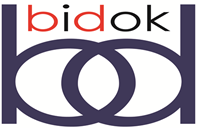 wir möchten Sie gerne über die aktuellen Neuaufnahmen in der Volltextbibliothek/ Themenbereich Arbeitswelt aufmerksam machen:Andrea Biehl: Gesetzlicher Kontext der beruflichen Eingliederungshilfen und Konsequenzen für den IF 2 SaarbrückenGrid Grotemeyer: Nicht ob, sondern wie es geht. Betriebliche Berufsbildung bei der Hamburger ArbeitsassistenzRaphael Donati, Margot Pohl: Persönliche Zukunftsplanung. Kraftvolle Veränderungen im Leben der Hauptperson und im GemeinwesenMit freundlichen GrüßenAndrea Urthaler-------------------------------------------------------------------------Projekt bidok - http://bidok.uibk.ac.at  Inst. f. Erziehungswissenschaft der Universität InnsbruckLiebeneggstr. 8, A-6020 InnsbruckTel.: 0512/507 40038--------------------------------------------------------------------------bidok auf Facebook: http://www.facebook.com/#!/pages/bidok-behinderung-inklusion-dokumentation/206857312685691